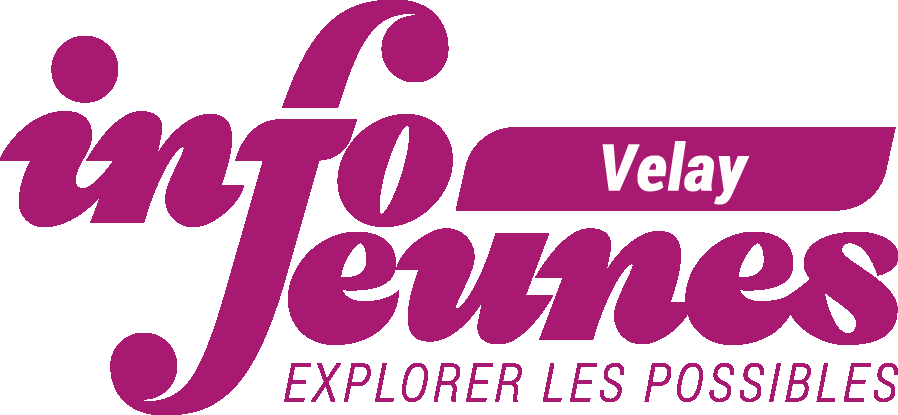 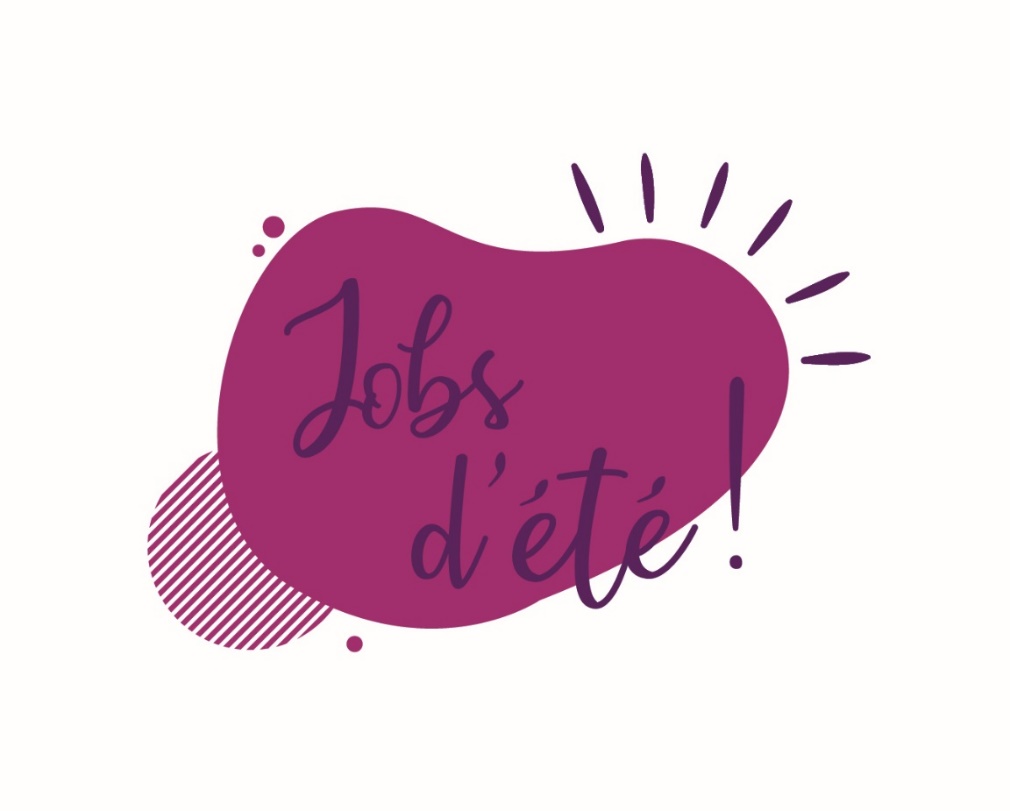 Réservation standHeures forum : 13h-19hHeures de présences :  13h-15h  15h-17h  17h-19h (plusieurs choix possibles, présence possible toute l’après-midi)Nombre de personnes présentes sur le stand : …………………………..Coordonnées personnes présentes :
Nom Prénom : …………………………………………………………………….. Téléphone : …………………....……………………………
Nom Prénom : …………………………………………………………………….. Téléphone : …………………....……………………………
Nom Prénom : …………………………………………………………………….. Téléphone : …………………....……………………………
Nombre de postes proposés : …………….Intitulé(s) du(des) poste(s) : ………………………………………………………………………………………………………………………………………………………………………………………………………………………………………………………………………………………………………………………………………………Merci de compléter la fiche offre ci-dessous pour préparation de votre affichage avant votre venue 
(1 fiche par intitulé de poste)Espace réservé organisateurDate réception réservation : ………….………….					Réception par : .......………………………………..INTITULÉ DE POSTE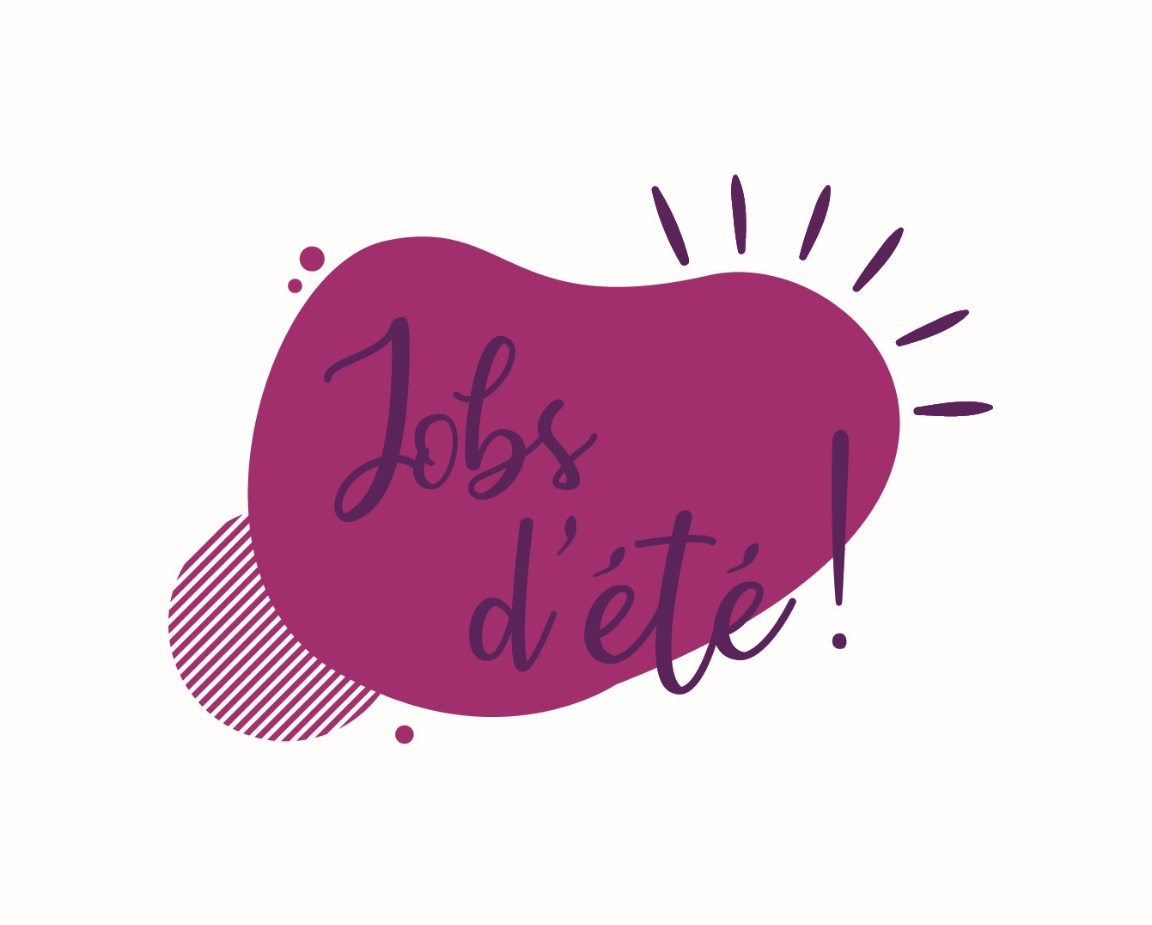 Nombre de postes proposés : 10Lieu de travail : …………………………………………………………….Description du poste : ………………………………………………………………………………………………………………………………………………………………………………………………………………………………………………………………………………………………………………………………………………………………………………………………………………………………………………………………Aptitudes requises : ……………………………………………………………………………………………………………………………………… ………………………………………………………………………………………………………………………………………………………………………Dates contrat(s) : du .../…/2023 au …/…/2023 / du .../…/2023 au …/…/2023	/ du .../…/2023 au …/…/2023Durée hebdo : ……. Heures	     Salaire brut : ……… euros      Postes ouverts au moins de 18 ans :  Oui  NonPoste :  Logé    Nourri    Possibilité de logement à proximitéLes candidats doivent :  Se présenter    Téléphoner    Envoyer lettre de motivation  Envoyer CVPar :  Courrier  Mail (………@............)Espace précisions si besoin :………………………………………………………………………………………………………………………………………………………………………………………………………………………………………………………………………………………………………………………………………………………………………………………………………………………………………………………………………………………………………………………………………………………………………………………………………………………………………………………………………………………………………………………………………………………………………………………………………………………………………………………………………………………………………………………………………………………………………………………………………………………………………………………………………………………………………………………………………………………………………………………………………………………………………………………………………………………………………………………………………………………………………………………………………………………………………………………………………………………………………………………………………………………………………Merci de compléter et renvoyer avant le vendredi 3 mars 2022 à relations.entreprises@mislocvelay.org en format WORD